Pack 177 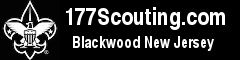 Weekly Den Meeting Planning GuideThe purpose of this form is to allow leaders to plan for their next 3-4 meetings leading up to the monthly pack meeting.  Leaders should have all weeks filled out in a rough outline to discuss and align at the monthly den leaders’ meeting.  Each week’s form should be completed before the next den meeting and turned in at the end of each night to assist in next year’s leader transition.  Look for ways for the den chief and denner to help you in the den meeting.  Be prepared for a skit, song, or cheer for the monthly pack meeting:DEN NUMBER / NAME:  DATE:  MEETING PLACE:  START / END TIME:ADVENTURE / ACTIVITY:  NEXT PACK MEETING:BEFORE THE MEETING STARTS:Review adventures and electives for weekly meeting ideas as well as bonus events (Games, lead group, etc.).  Review guidelines to help use Den Chiefs and Denners.  Prepare the meeting spaces.PLANNING / OBJECTIVE: WHILE CUB SCOUTS GATHER:Den will rotate to plan an organized game or quick activity.  Activity should be simple to allow for scouts to join in as they arrive;  i.e. have everyone participate in a gathering activity.ACTIVITY:WHILE CUB SCOUTS GATHER:Den will rotate to plan an organized game or quick activity.  Activity should be simple to allow for scouts to join in as they arrive;  i.e. have everyone participate in a gathering activity.EQUIPMENT NEEDED:OPENING:Simple opening ceremony–Pledge, Scout Oath and Law, attendance in Scout book, uniform inspection or comments.  EQUIPMENT NEEDED: US Flag, Pack Flag, Den FlagsOPENING:Simple opening ceremony–Pledge, Scout Oath and Law, attendance in Scout book, uniform inspection or comments.  Select random scouts or dens to lead.TALK TIME / ANNOUNCEMENTSCub Master / Chair / Den LeadersACTIVITIESDen time to work on completing a required or elective adventure selected by the den. Also consider ending with a den game. Look at requirements or electives that may qualify for a game.EQUIPMENT NEEDED:ACTIVITIESDen time to work on completing a required or elective adventure selected by the den. Also consider ending with a den game. Look at requirements or electives that may qualify for a game.LESSON PLAN:CLOSINGCeremonial moment to wrap up the meeting; a brief inspirational closing. Cub Master / Chair / Den LeadersClosing Prayer:"May the Great Cub Master of all true scouts prepare you for leaving here tonight; may He continue to remind you to help other people and to do your best during this week; may He return you safely to your families and friends; may you humble yourself in continuing to listen and follow His guidance and direction.  And may He remain with you until we meet again.  Good night Scouts!"AFTER THE MEETINGDen leader and den chief review and rate this meeting and discuss plans for next den meeting. Review next meeting assignment with denner. Any follow up or action items?  Help denner put meeting room and gathering space back in order.ACTION ITEMS:AFTER THE MEETINGDen leader and den chief review and rate this meeting and discuss plans for next den meeting. Review next meeting assignment with denner. Any follow up or action items?  Help denner put meeting room and gathering space back in order.FEEDBACKWhat worked well in this meeting?  What didn’t?  What would you change next time?  Did it hold the scouts’ interest?